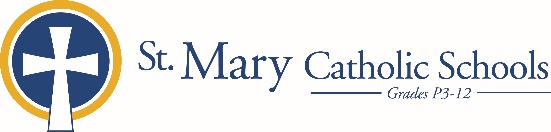 MEDIA RELEASE FOR FURTHER INFORMATION CONTACT: Jennifer Miller Director of CommunicationsSt. Mary Catholic Schools 1050 Zephyr Drive   Neenah, WI 54956 Phone: 920-722-7796 ext. 206 jmiller@smcatholicschools.org  FOR IMMEDIATE RELEASE  SMCS Announces New Championship Athletic Field and Track ComplexNeenah, WI (December 18, 2019) – St. Mary Catholic Schools (SMCS) continues on its successful path of enrollment growth as the fastest in the area. Today it announced the final stage to complete the 21st Century Educational Campus for middle school and high school students. This spring SMCS will break ground on a synthetic turf field for boys and girls soccer and football. Surrounding the field will be an 8-lane regulation track done in Zephyr blue. This multi-million dollar complex will be built by Miron Construction while the architectural and engineering will be designed by Point of Beginning, Inc (POB). Matt Schoultz, Athletic & Activities Director for SMCS, stated “The growth in the athletic programs fueled by enrollment growth has created momentum for this project. I have complete confidence that these two firms who built the new Calder Stadium field in 2017 will finish on time for the scheduled date of August 1, 2020. Next year’s SMCS students will most definitely be competing at this new complex.”SMCS projects to enroll over 1,000 students next year in preschool through grade twelve.  Helen Englebert, President of SMCS, attributes the recent rise in enrollment to the schools’ focus on community, academics, student involvement and an inclusive environment where every student is valued.“Within our Catholic faith we are able to offer an inclusive environment where we turn no students away due to financial limitations or religious background,” said Englebert.  “98% of our students are involved in a co-curricular as we work with each child to develop the whole student: mind, body, spirit.”Since SMCS built the fine arts center and new collaborative-learning concept middle school in 2014-15, the campus has added a world class fitness and wellness center, new baseball and softball fields, a tennis complex, a resource center, STEM and VEX labs and a high-tech high school commons. Every student is issued a school laptop with today’s software and connectivity. This final project completes the roll out to a true state-of-the-art educational campus. One can see images of the current facilities or enroll for the 2020-2021 school year at goSMCS.com.St. Mary Catholic Schools (SMCS) includes St. Mary Catholic High School and St. Mary Catholic Middle School in the Village of Fox Crossing, Wisconsin, and St. Mary Catholic Elementary Schools (St. Margaret Mary and St. Gabriel in Neenah, and St. Mary in Menasha). SMCS is dedicated to preparing and inspiring students to lead meaningful lives, rooted in the teachings of Christ in our Catholic tradition for students in grades Pre3-12.-END-